York Agricultural Society (Inc.)SECTION 4 - POULTRYEntries must be submitted to Chris Giles,Mailing address: 12 Broome Street, York WA, 6302Email: gilesy89@hotmail.com.auTelephone: 0488 568 885NO LATER THAN Friday, 30th August 2024 by 5pmPLEASE NOTE – If no response is received from Chris, your entries have NOT been received.TOTAL ENTRIES........... @ $1 PER ENTRY = ...........NAME............................................................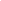 ADDRESS.....................................................PHONE NO...................................................Class No.Pen No.BREEDUse a separate line for each entry